Załącznik nr 2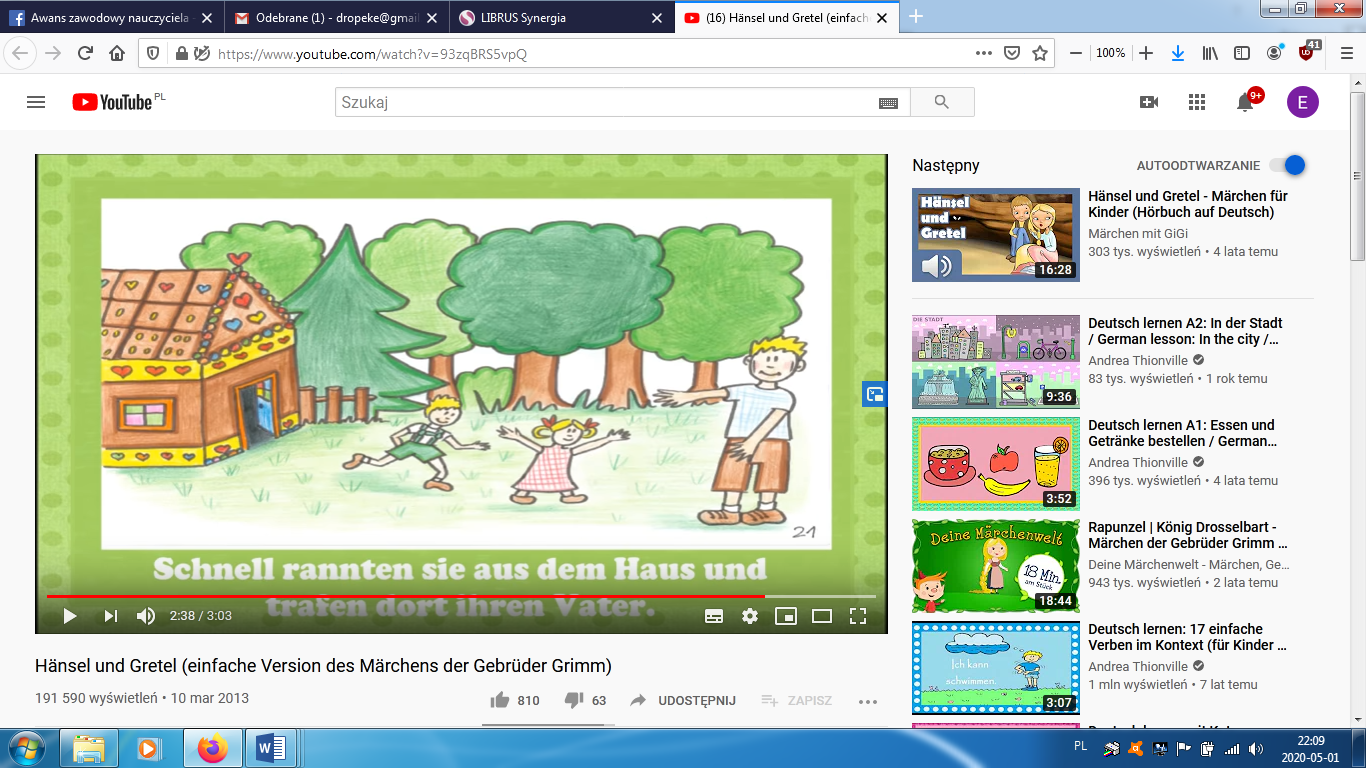 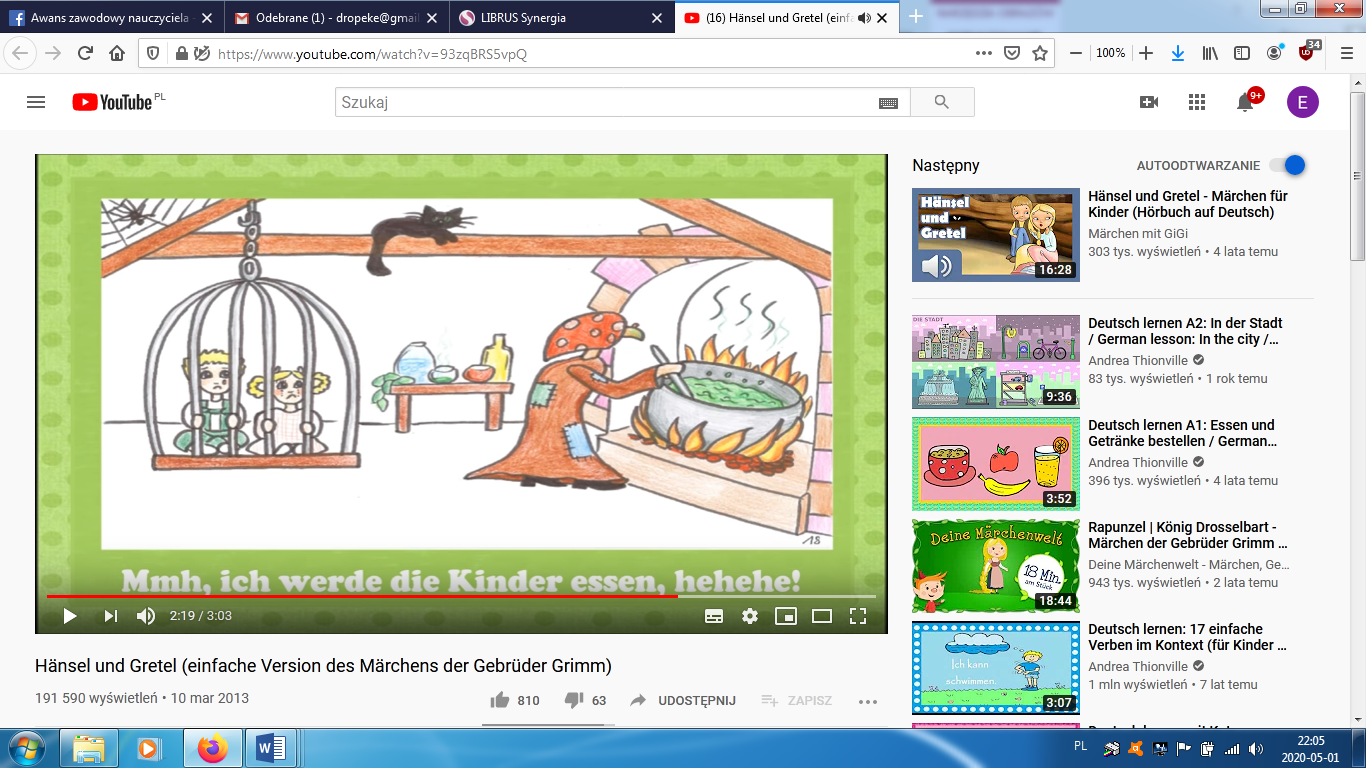 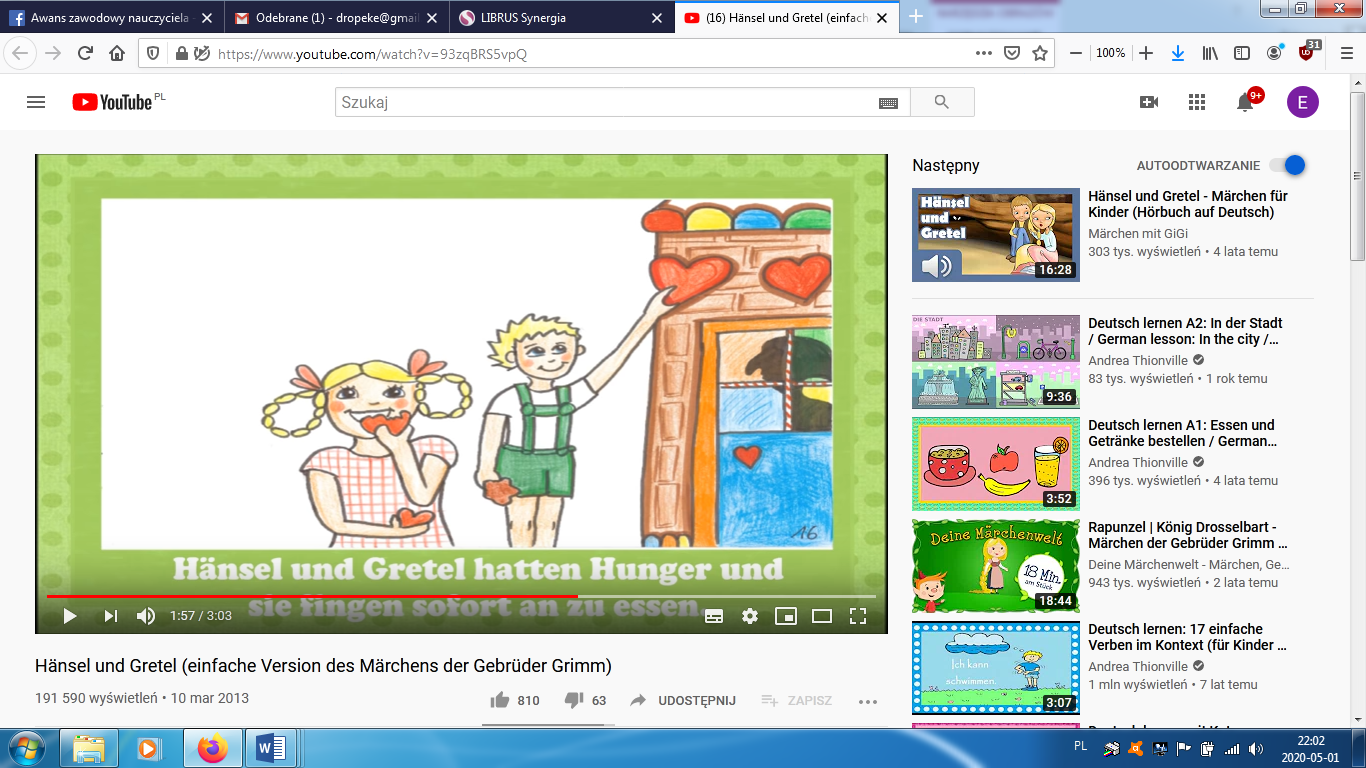 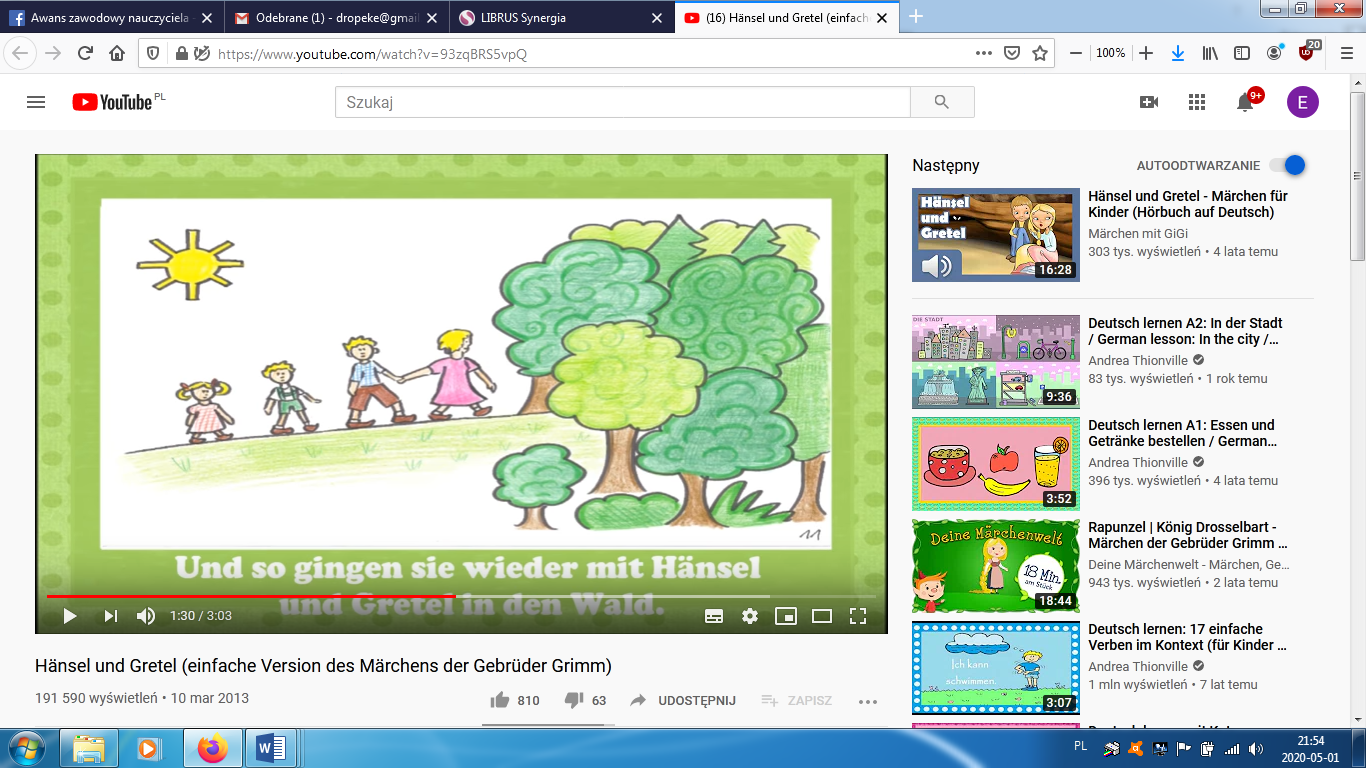 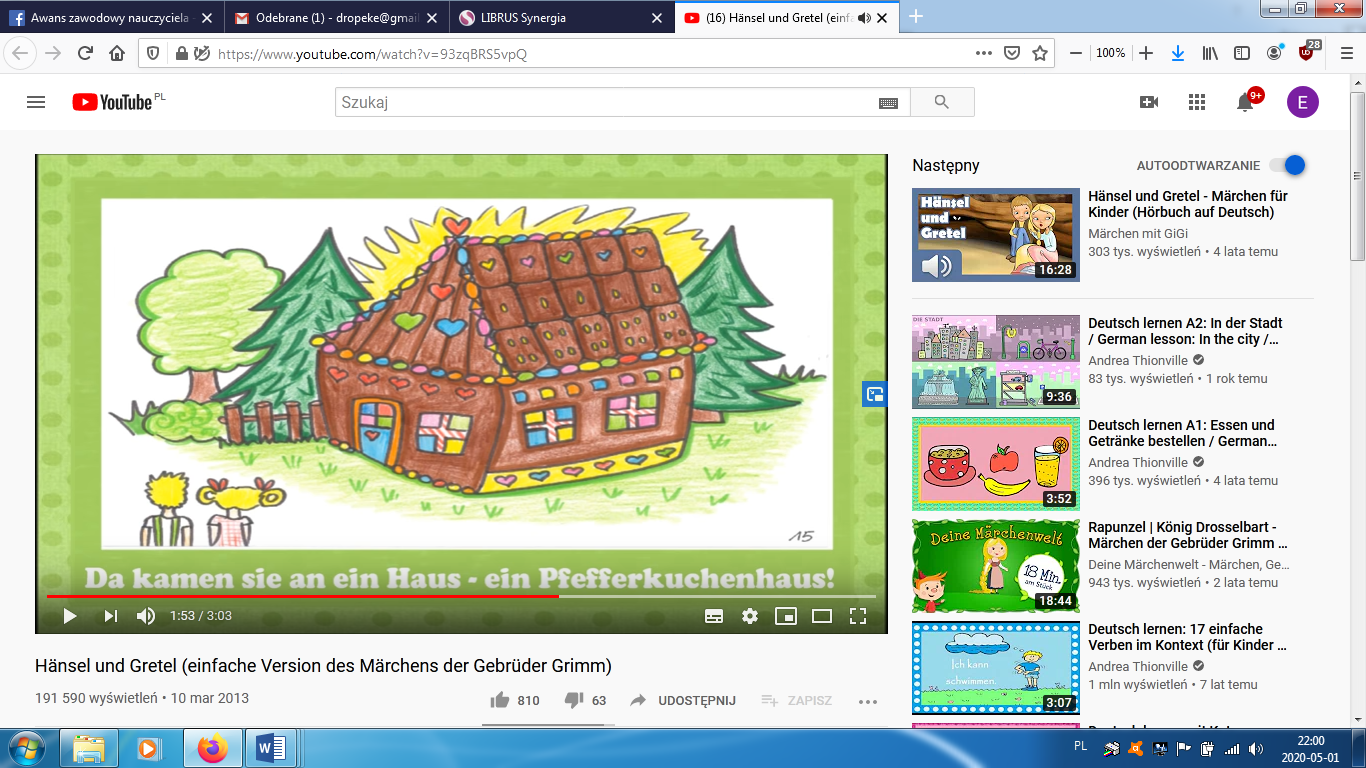 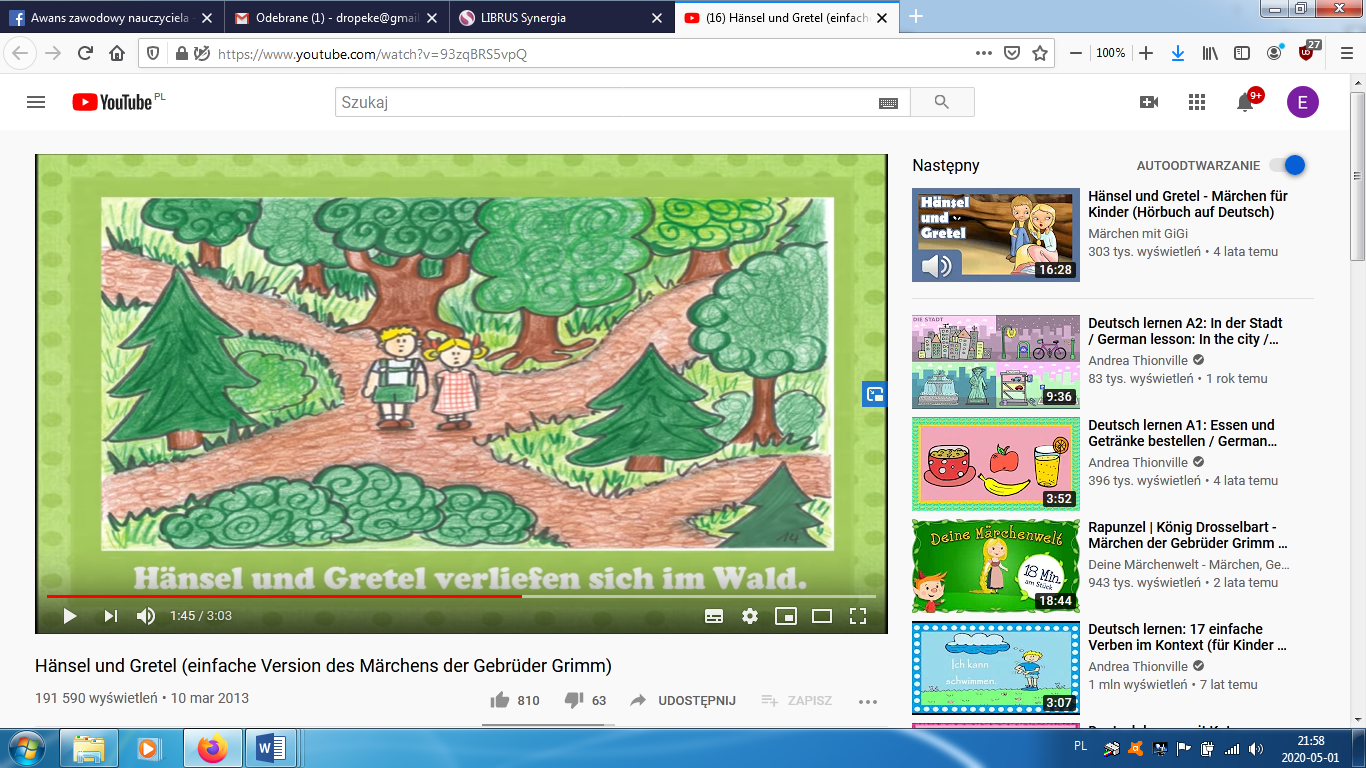 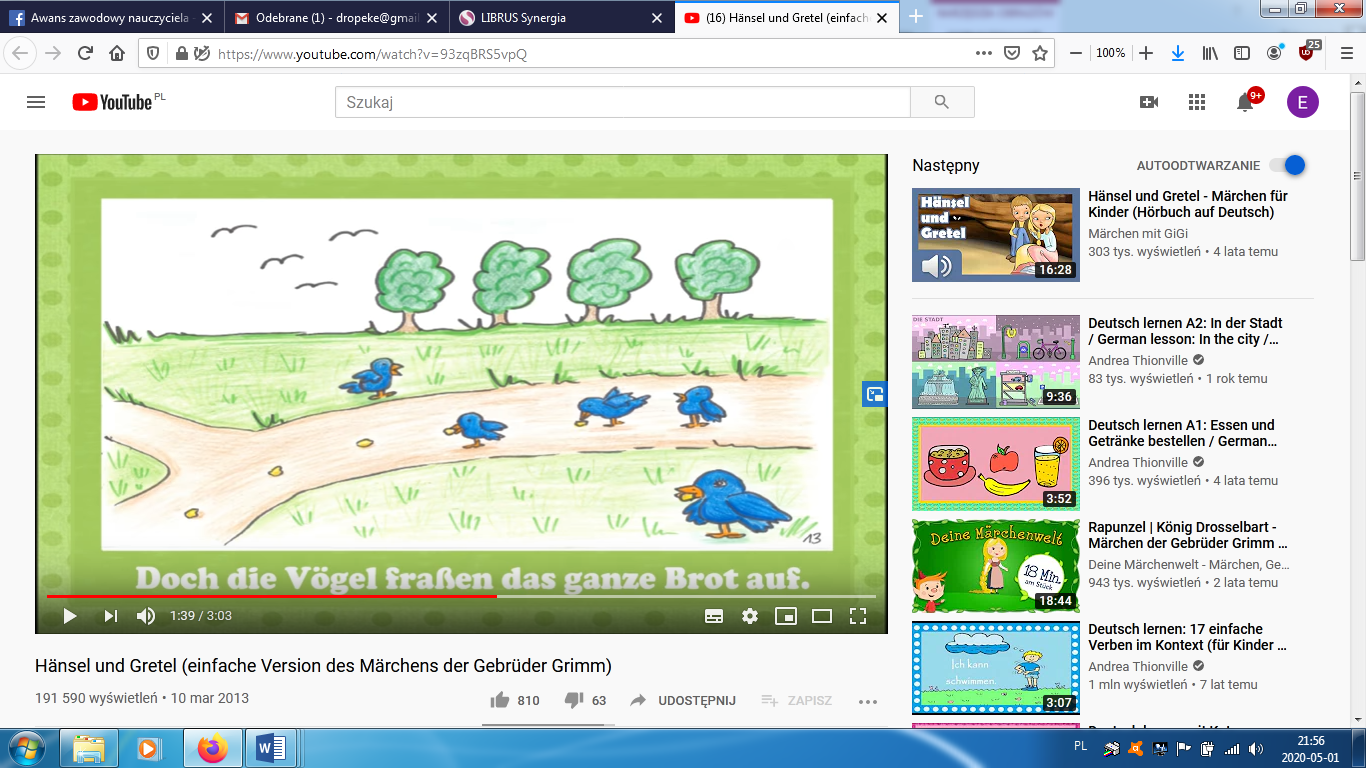 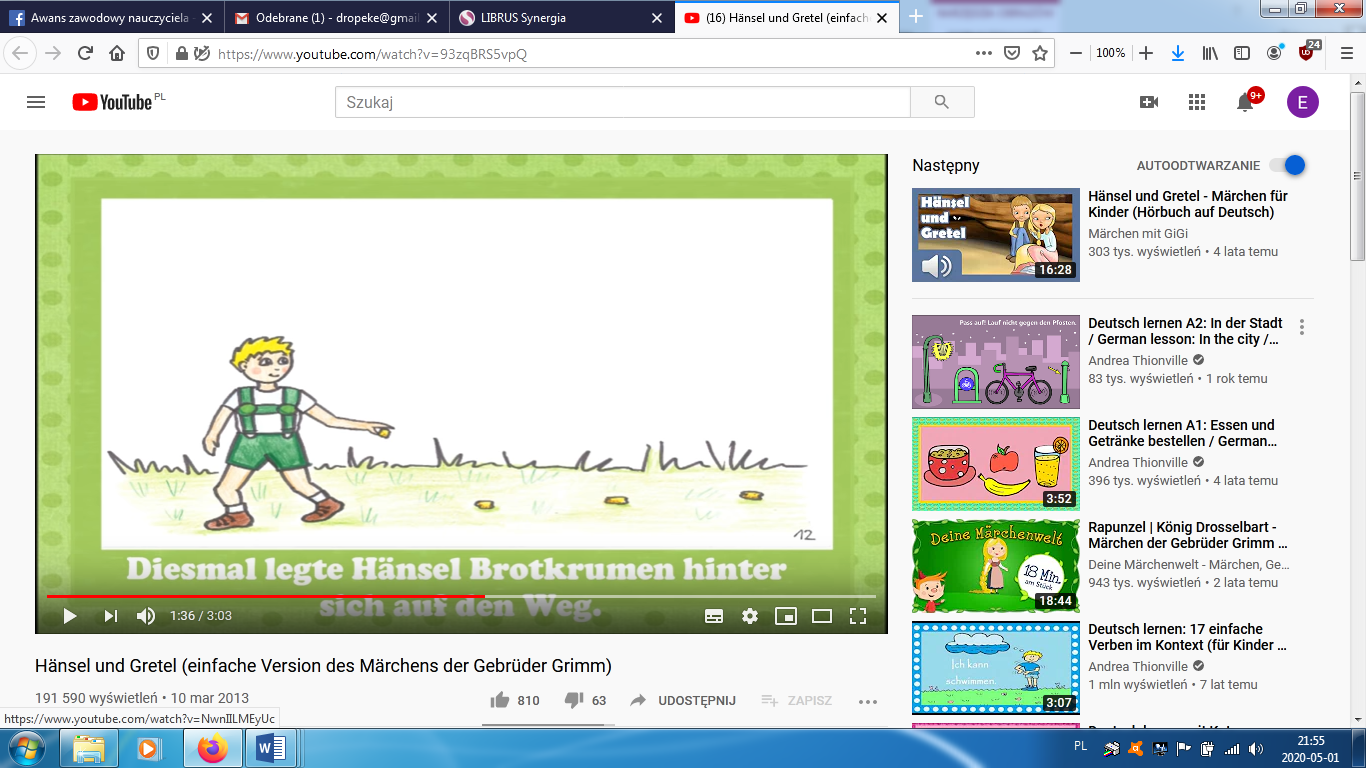 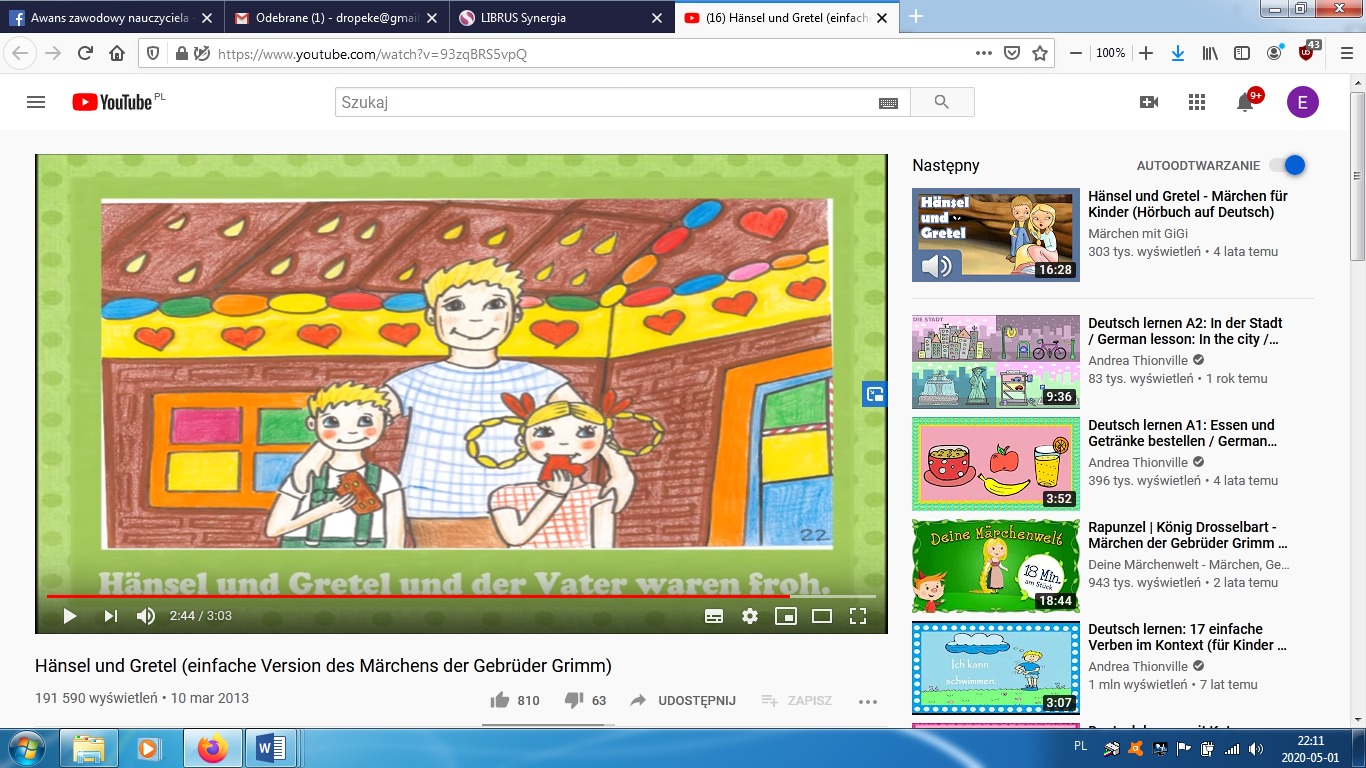 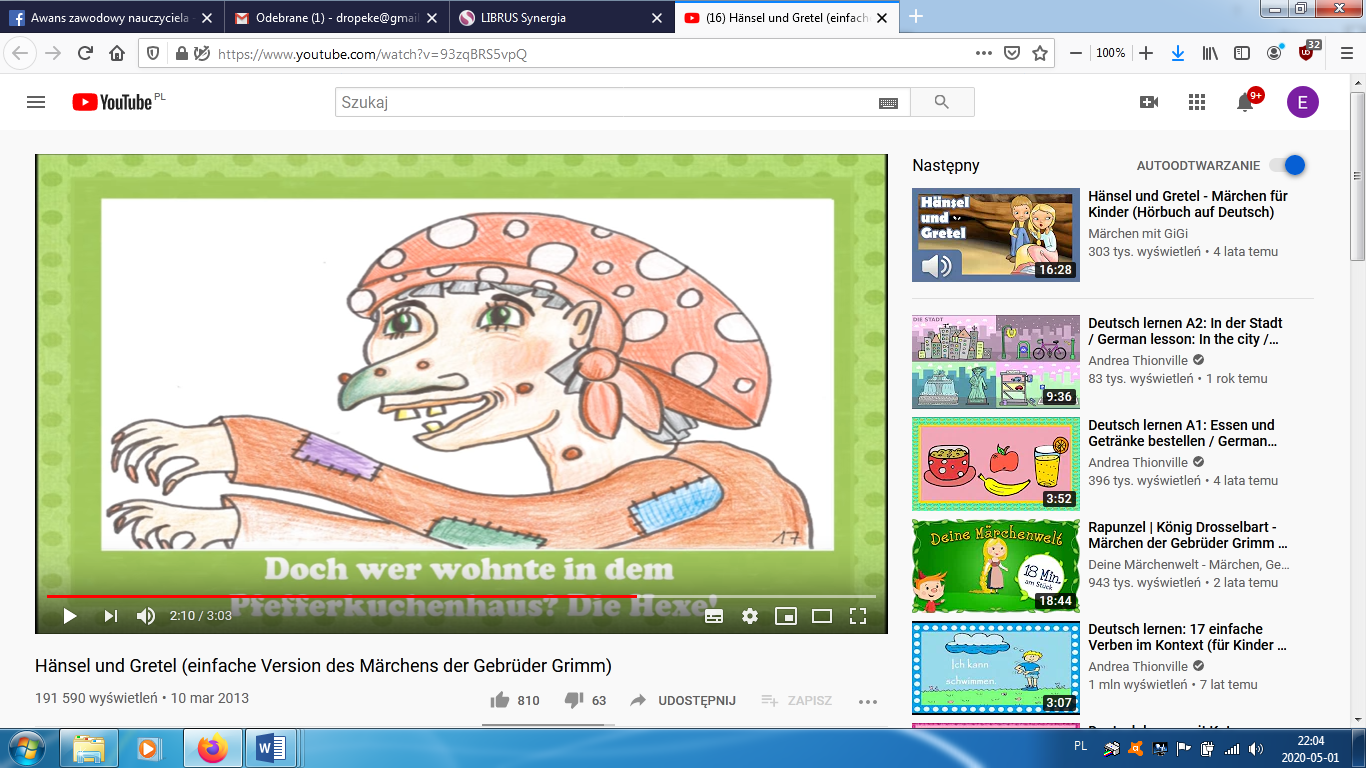 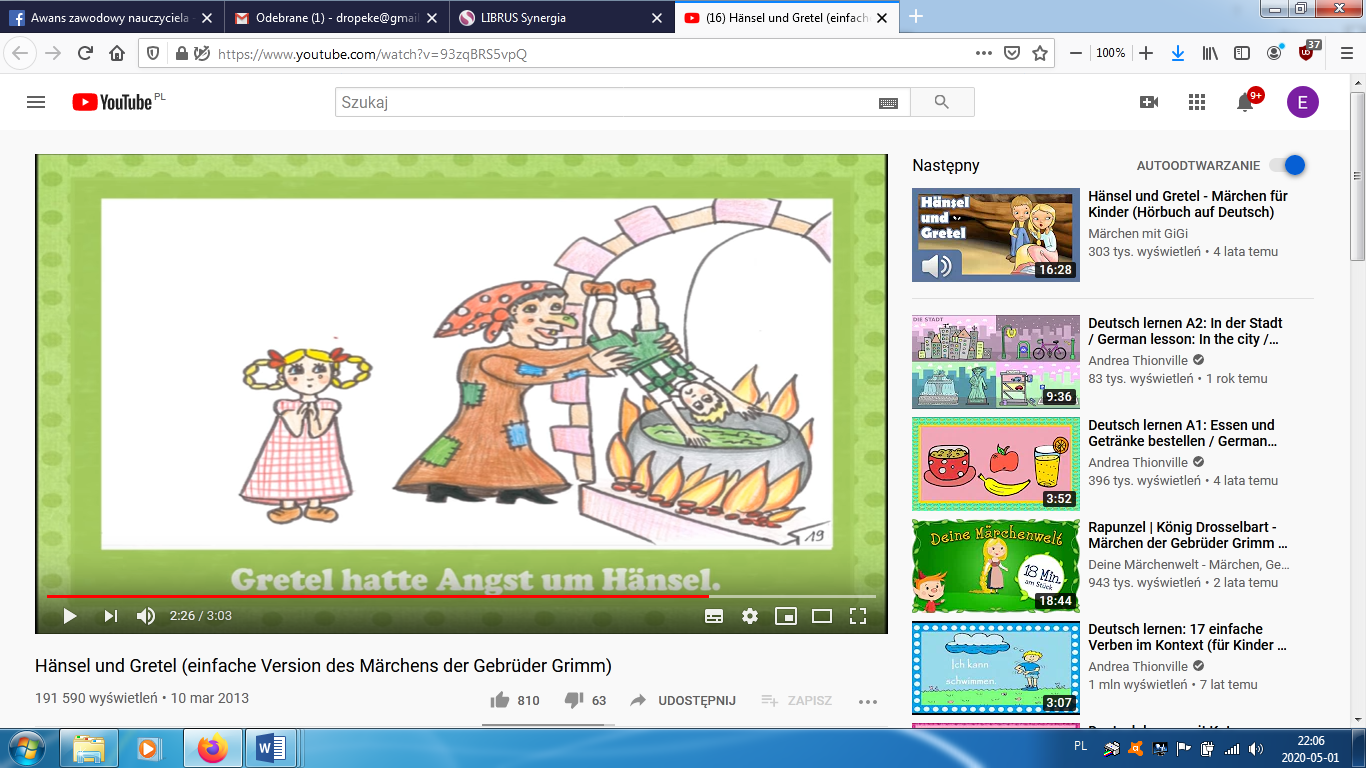 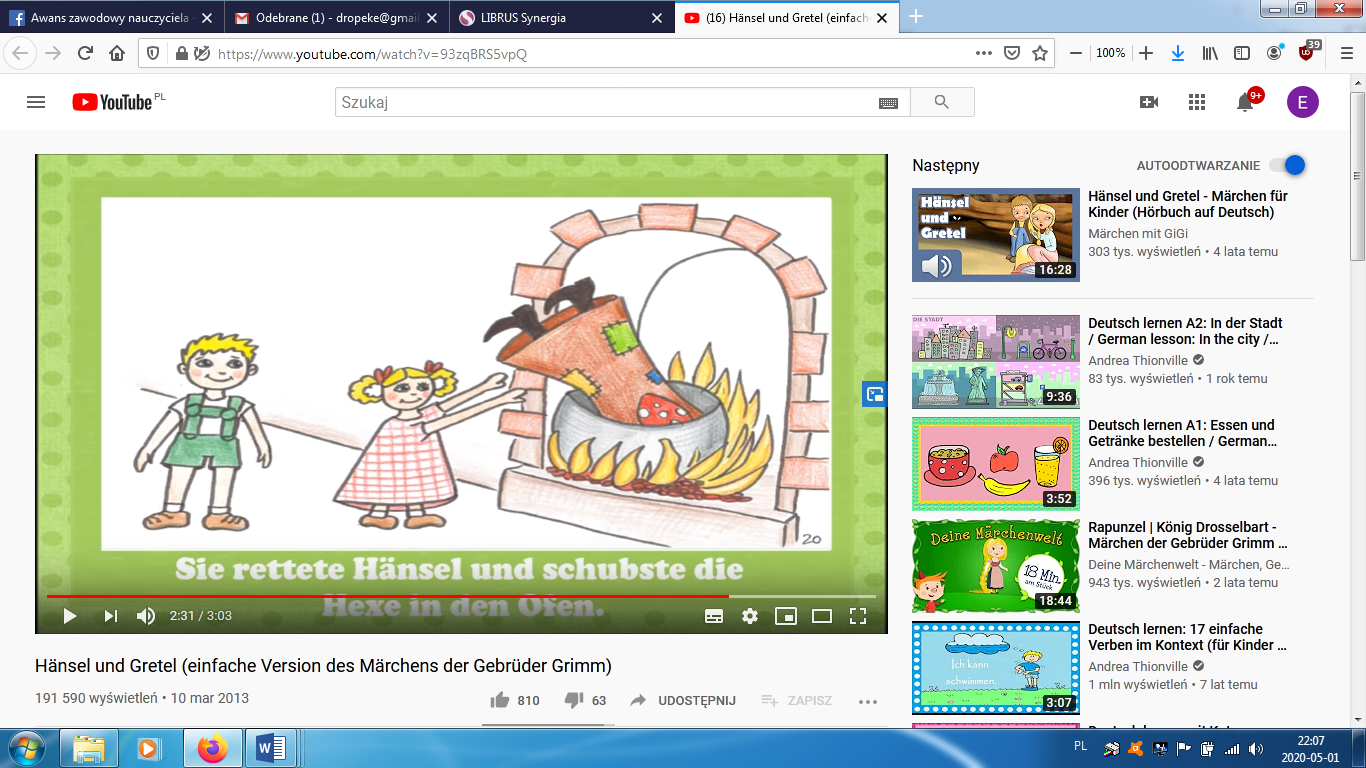 Załącznik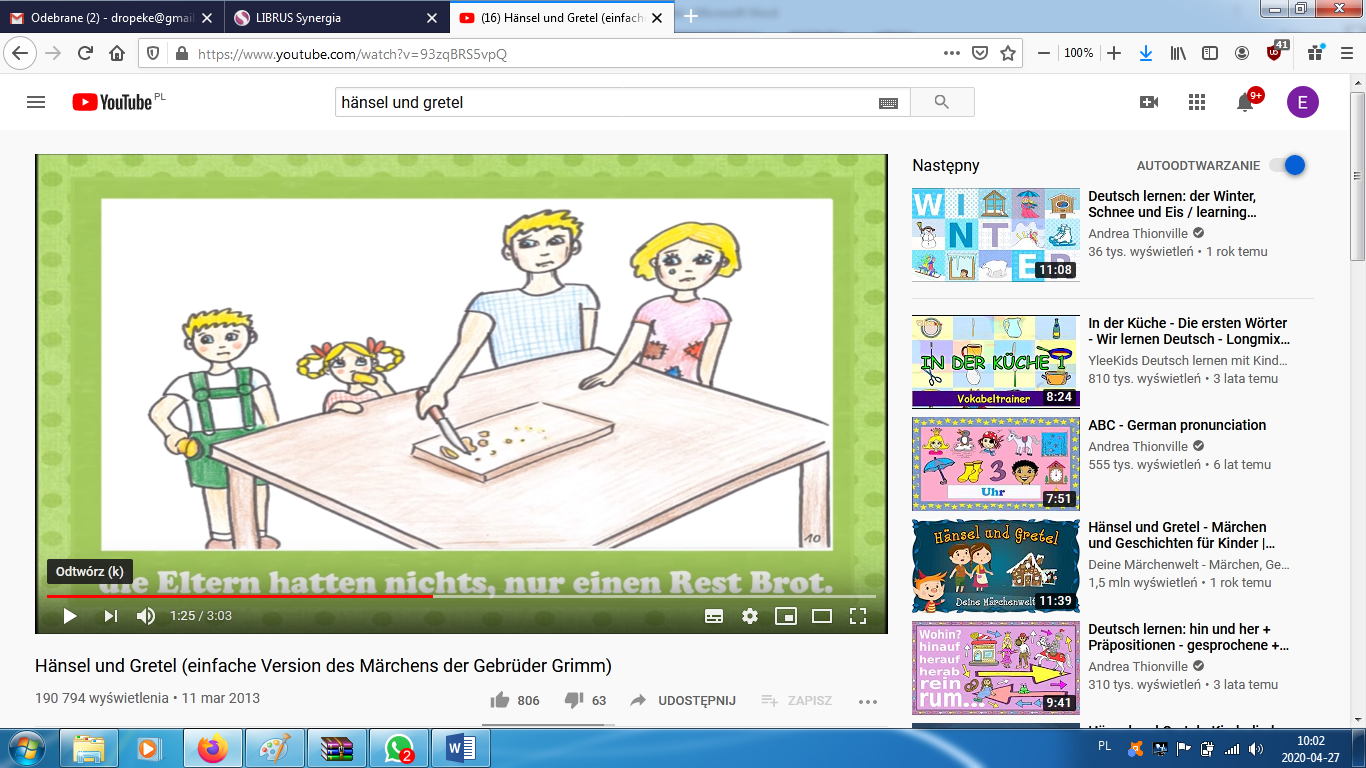 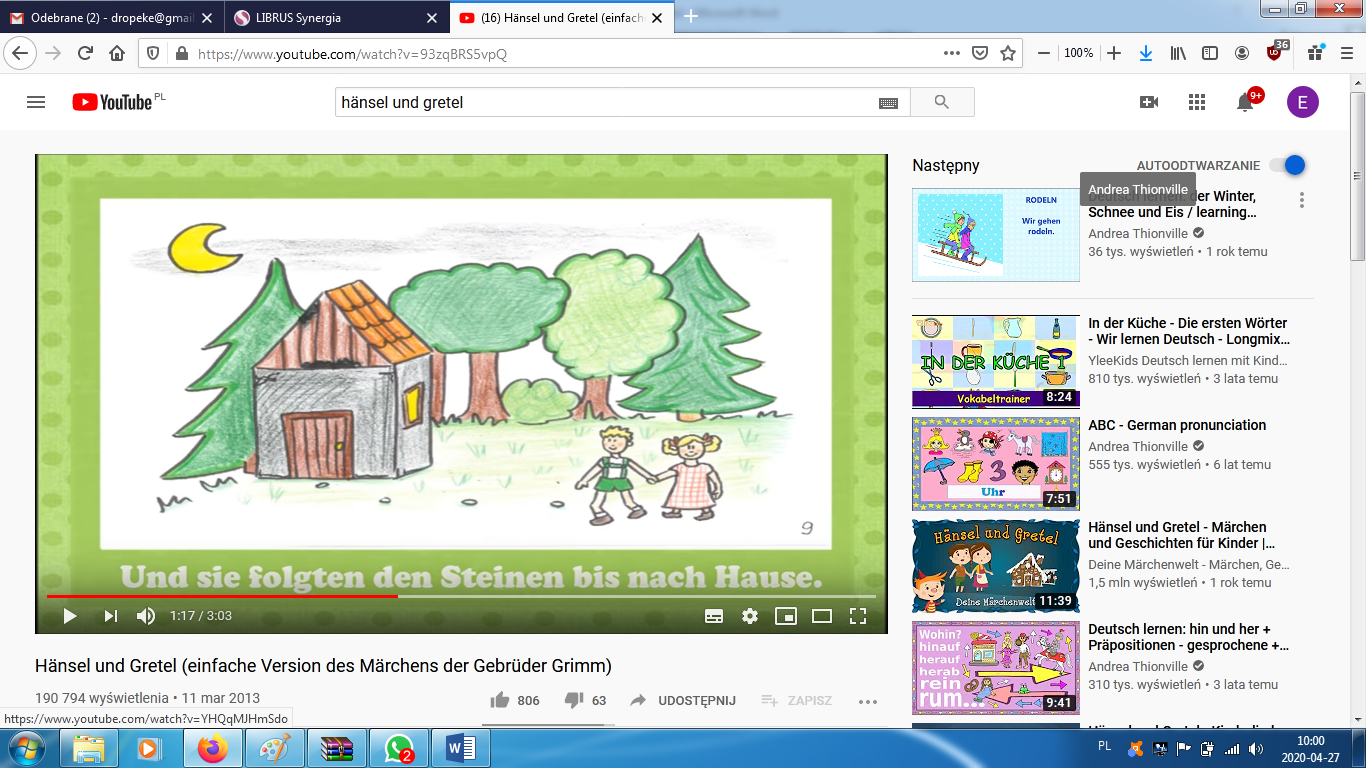 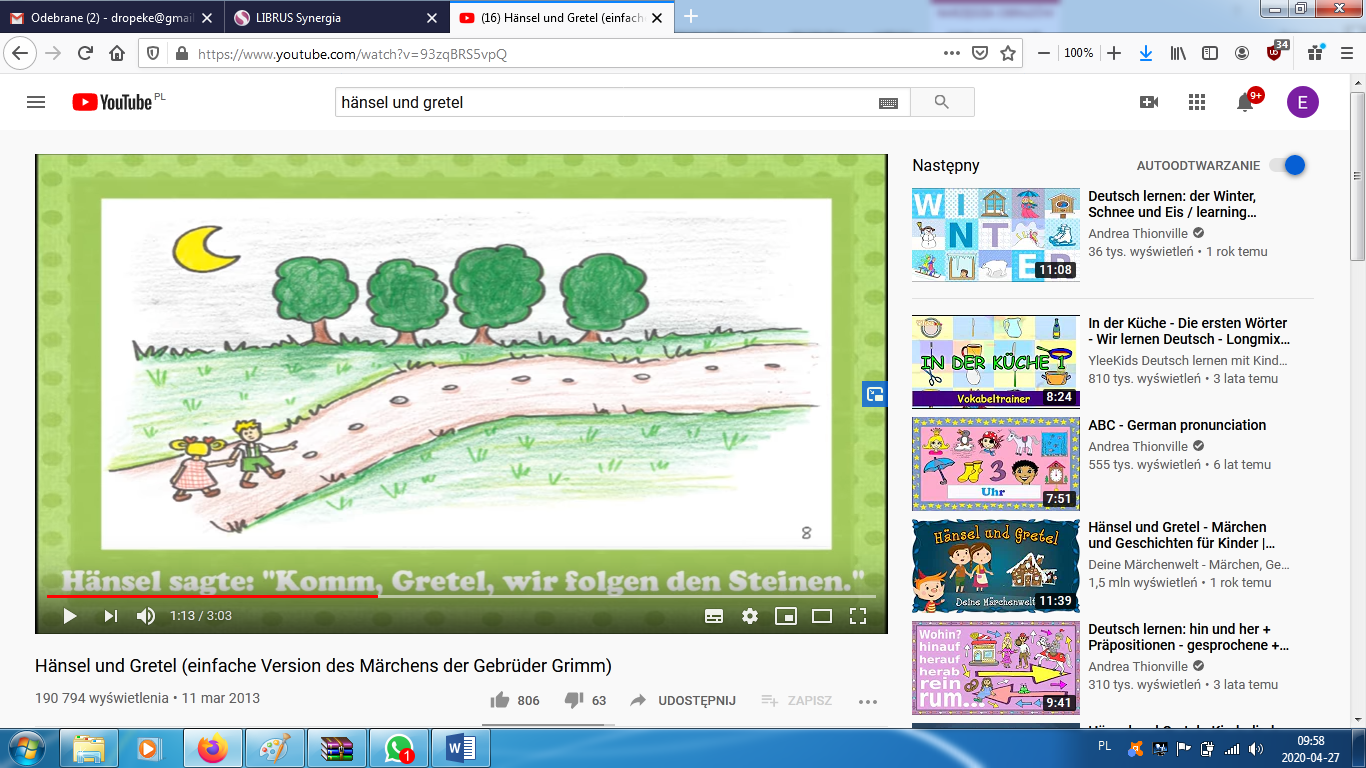 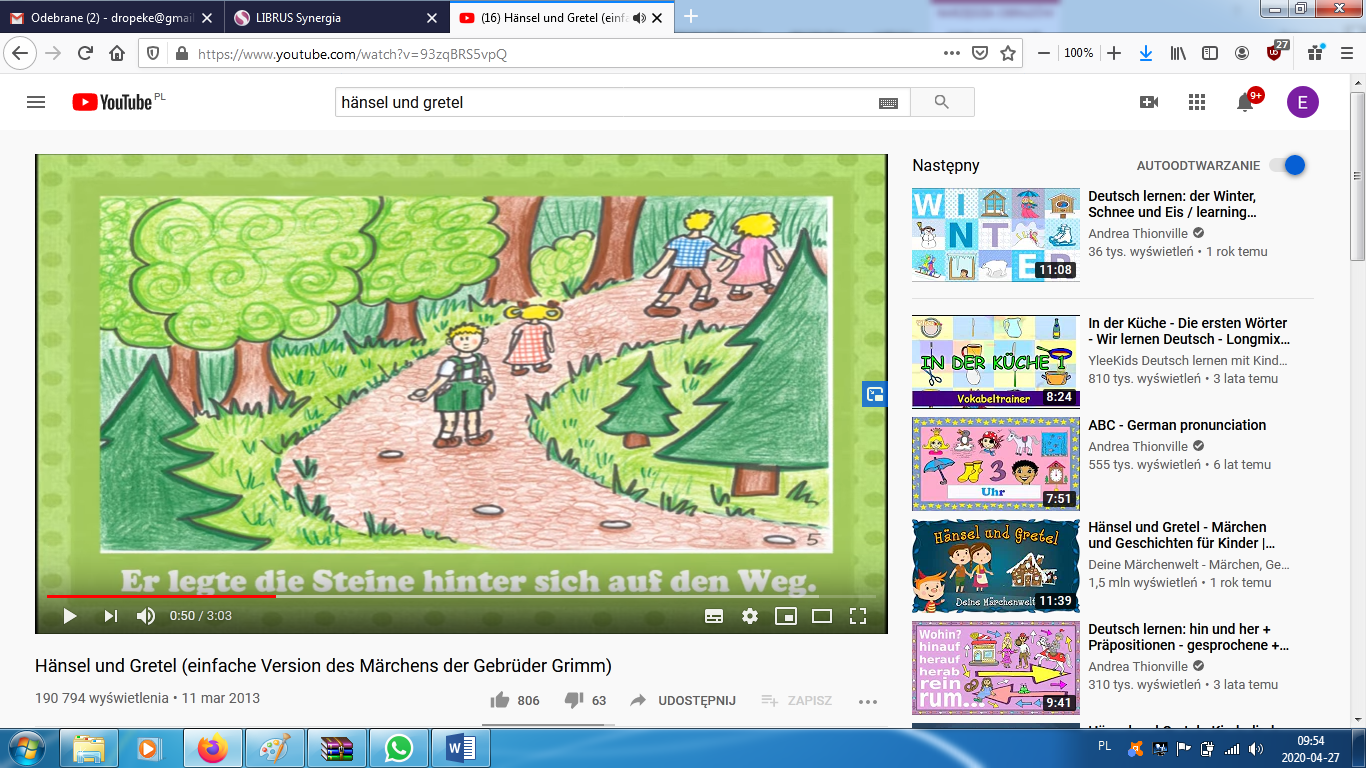 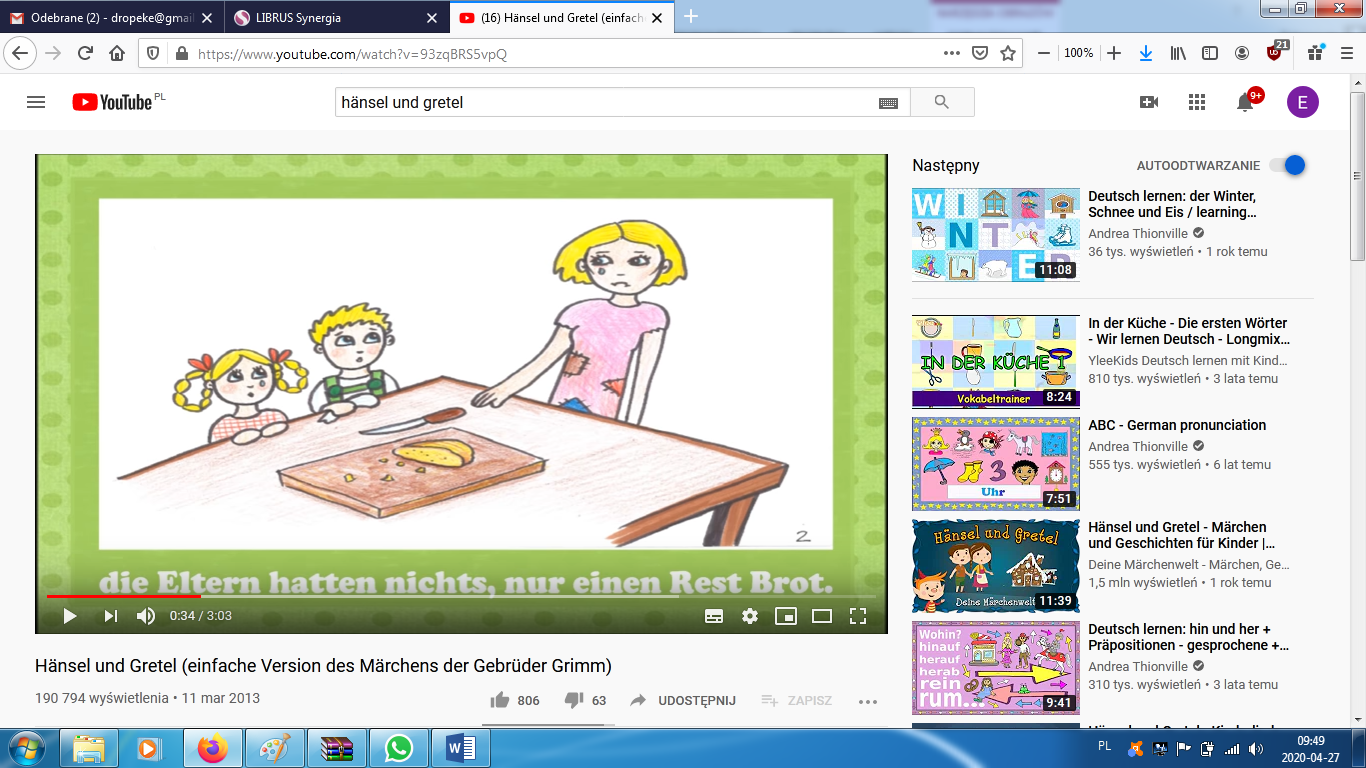 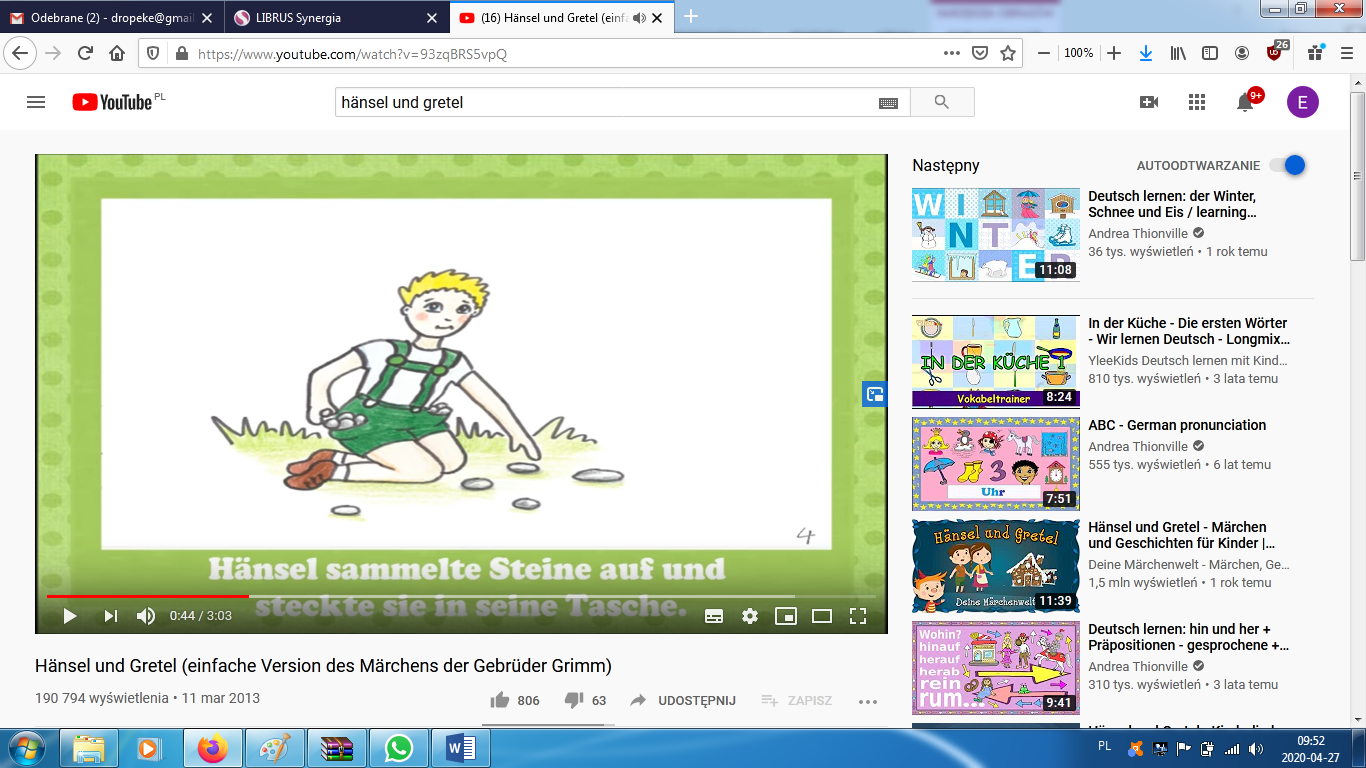 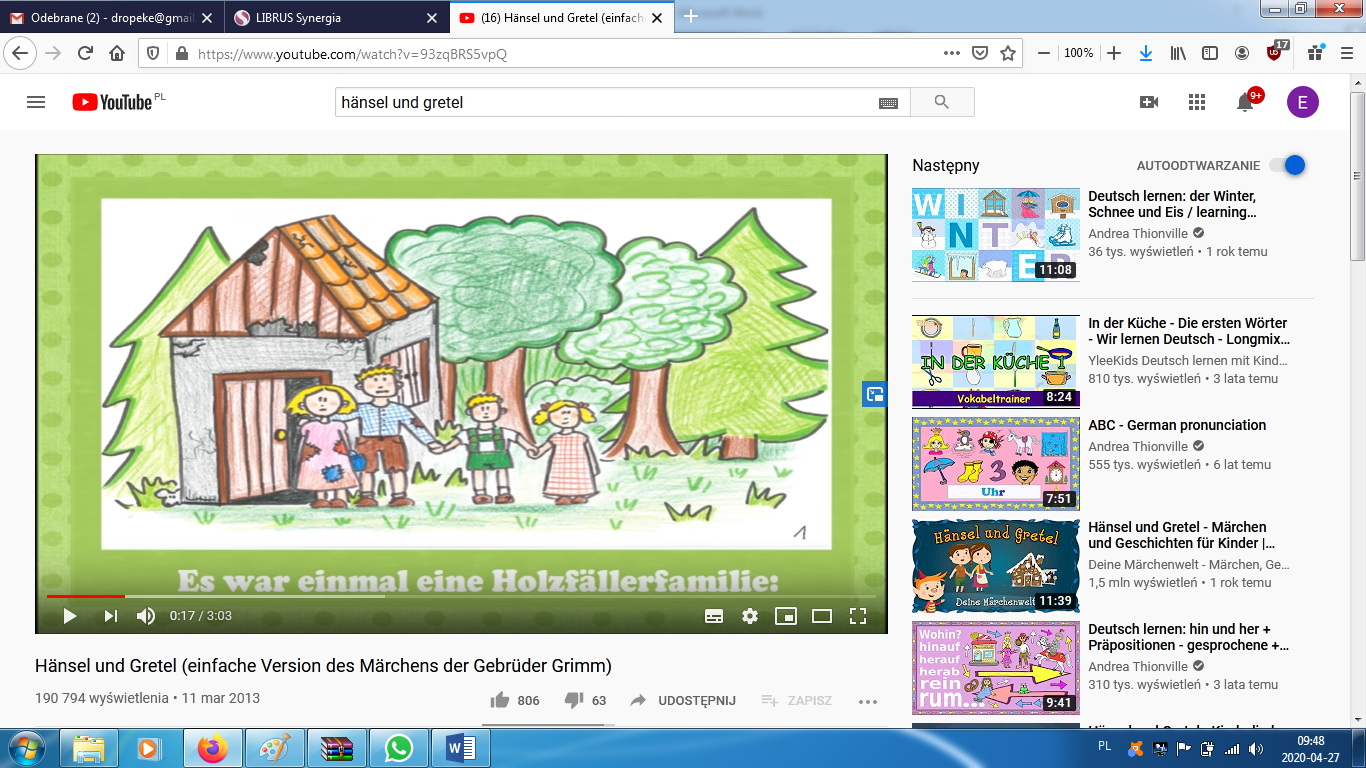 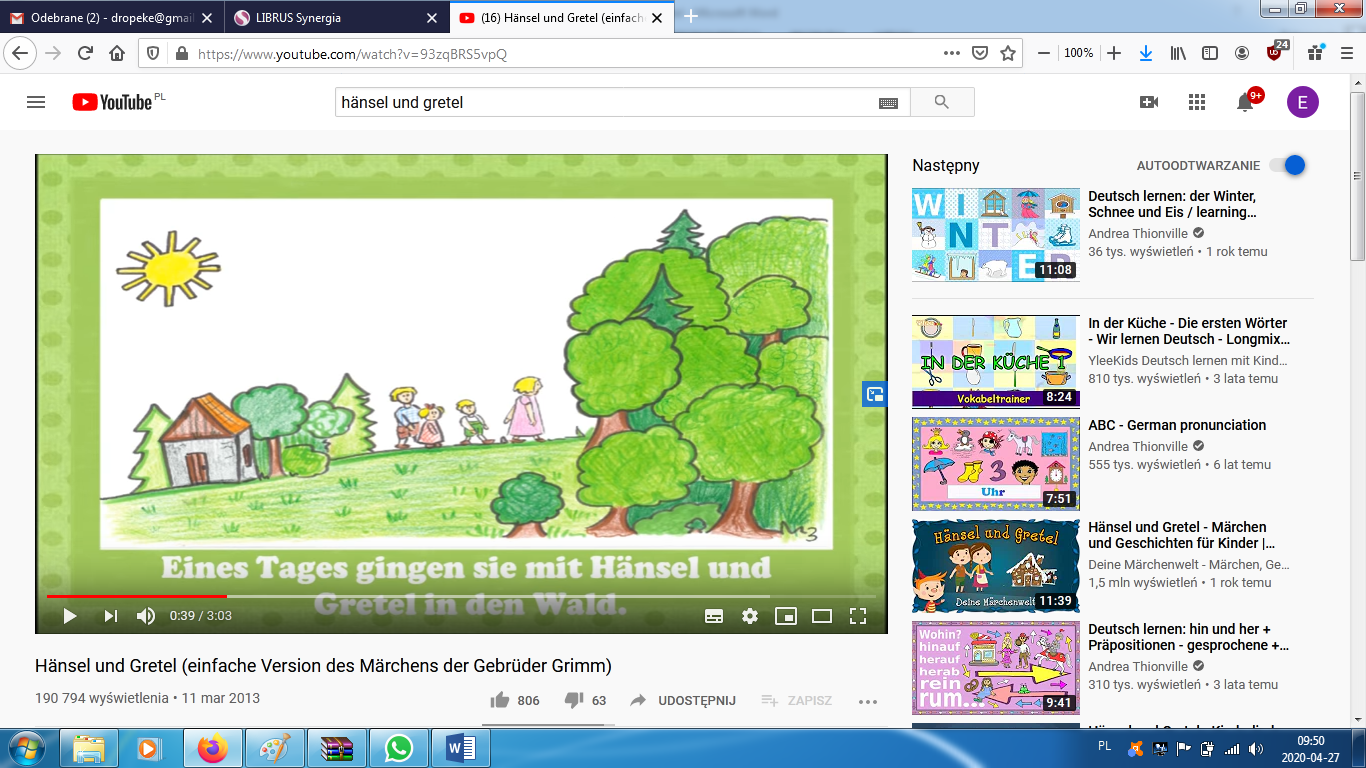 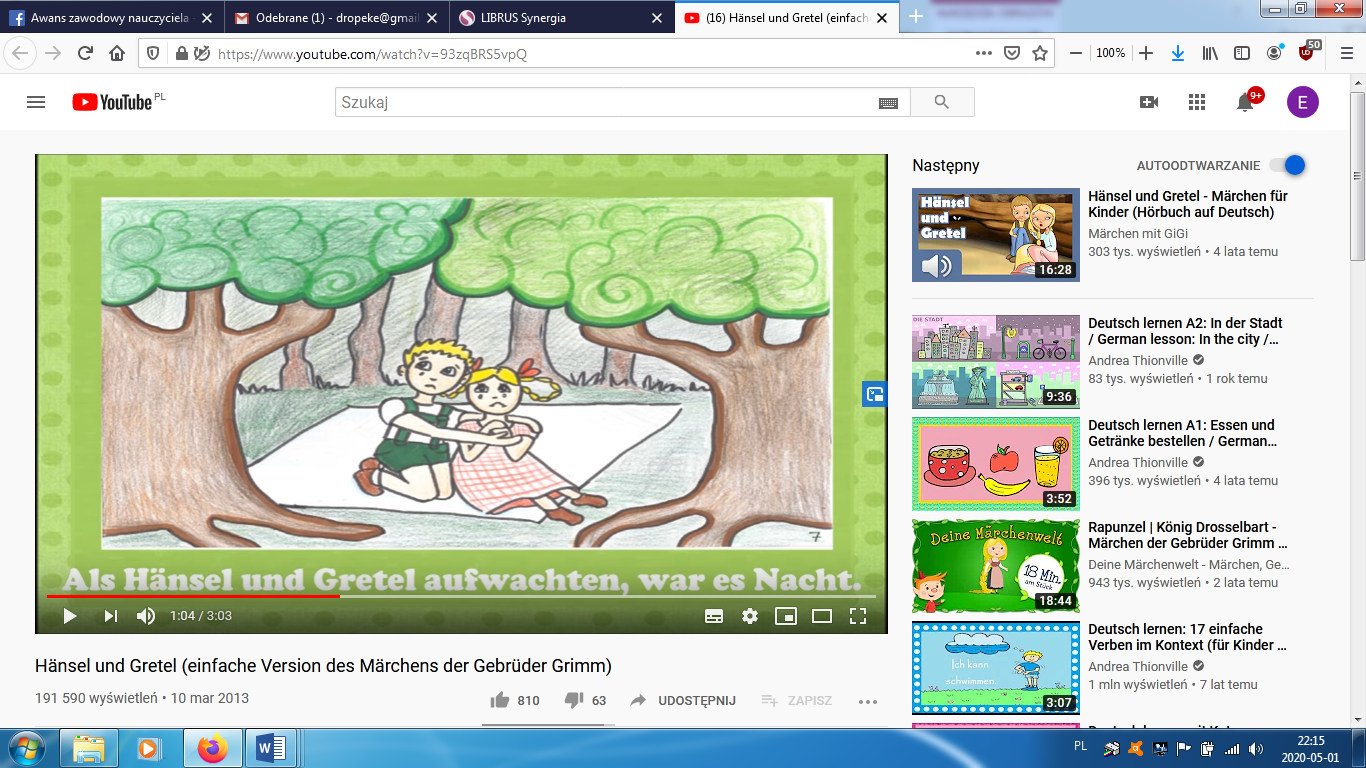 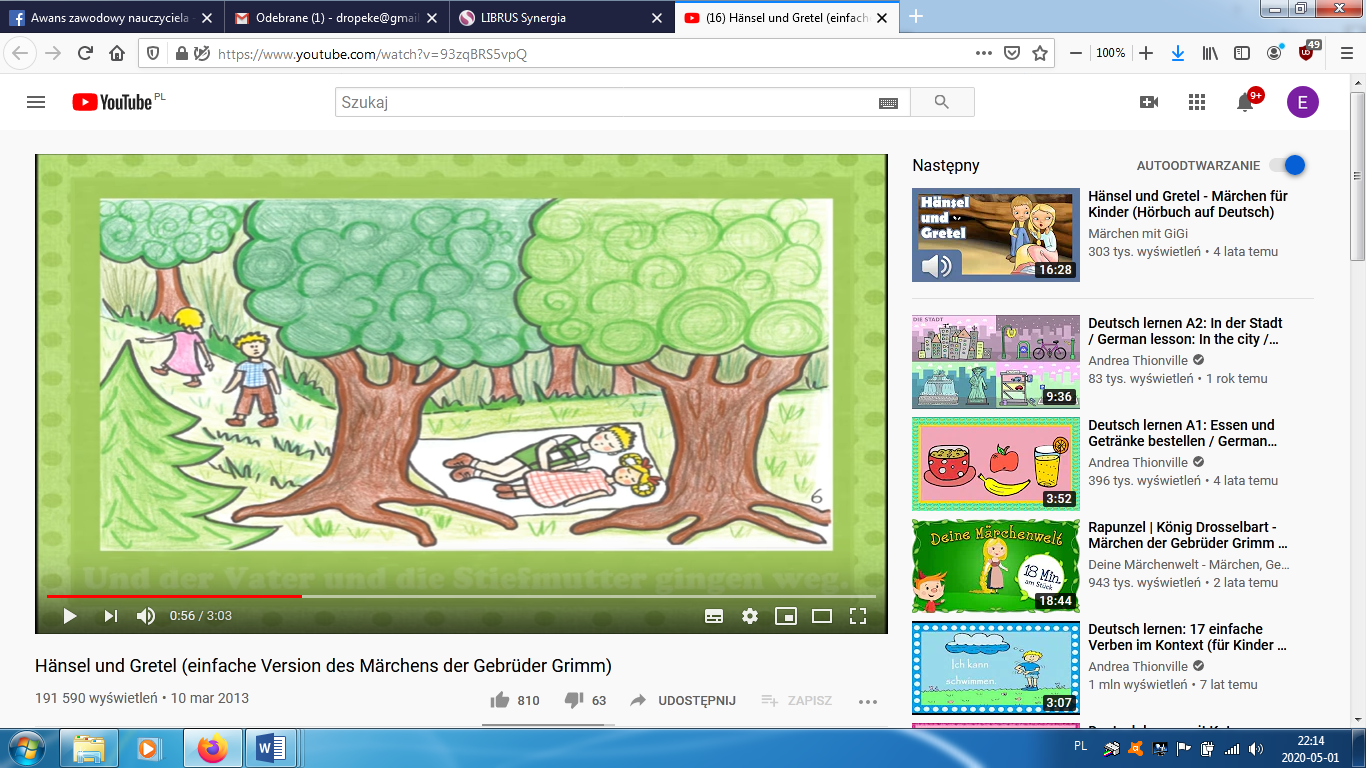 27.04pnTemat lekcji: Śpiewamy piosenkę: „Wo ist denn mein Bleistift”Wysłuchaj piosenki. Znajdziesz ją pod podanym linkiem: http://dafkenner.wszpwn.com.pl/edycja2016/mp3/sp_1_3/Wo_ist_mein_Bleistift.mp3Poniżej przetłumaczone niektóre zwroty tekstu piosenki.Wo ist denn mein Bleistift?                  Gdzie jest mój ołówek?Wo ist denn mein Bleistift?Er ist nicht hier,	Tutaj go nie maer ist nicht da,                                           Tam go nie maaber da ist er ja.                                        Ale tu jest.Wo ist denn mein Kuli?	Gdzie jest mój długopis?Wo ist denn mein Kuli?Er ist nicht hier,er ist nicht da,aber da ist er ja. Wo ist denn mein Spitzer?                      Gdzie jest moja temperówka?Wo ist denn mein Spitzer?Er ist nicht hier,er ist nicht da,aber da ist er ja.Uzupełnij brakujące wyrazy w tekście i narysuj występujące w piosence przybory szkolne obok słów, gdzie jest o ich mowa. ZRÓB ZDJĘCIE I PRZEŚLIJ DO MNIE         Wo ist denn mein Bleistift?Wo ist denn mein ………………………..?Er ist nicht hier,er …………. nicht da,aber da ist er ja.Wo ist denn mein ………………….?Wo ist denn mein Kuli?Er ist nicht ……………,er ist nicht da,………………. da ist er ja.Wo ist denn mein Spitzer?Wo ist denn mein …………………..?……… ist nicht hier,er ist nicht ………,aber da ist er ja.Naucz się  śpiewać pisenki do dn.4.05. Pod tym linkiem znajdziesz wersję instrumentalną piosenki: http://dafkenner.wszpwn.com.pl/edycja2016/mp3/sp_1_3/Wo_ist_mein_Bleistift_instrumental.mp3Poproś rodziców aby nagrali jak śpiewasz i przesłali twoje wykonanie do mnie. Może być poprzez dyktafon ale chętnie zobaczę Cię też w nagraniu Video. 29.04śrTemat lekcji: Hȁnsel und Gretel – das Märchen Teil 1. ( Baśń Jaś i Małgosia- część 1)Z pewnością znasz baśń „Jaś i Małgosia”. Dzisiaj posłuchasz jej w języku niemieckim. Oglądnij ją pod wskazanym linkiem: https://www.youtube.com/watch?v=93zqBRS5vpQ   Dokładnie przyglądaj się obrazkom w filmiku.Oglądnij jeszcze raz, ale nie oglądaj do końca lecz zatrzymaj baśń na czasie 1,27 i postaraj się ułożyć obrazki z bajki ( znajdziesz je w załączniku poniżej) zgodnie z kolejnością w jakiej występują. Możesz to zrobić w dwóch formach:1.Jeśli masz drukarkę, możesz wydrukować je, wyciąć i poukładać wg kolejności i wkleić tak na kartkę lub do zeszytu.2. Jeśli nie masz drukarki ponumeruj obrazki wg kolejności ich występowania w baśni ( wpisując na nich w lewym górnym rogu cyferkę)Obejrzyj baśń jeszcze raz, i sprawdź, czy poprawnie wykonałeś zadanie. Zrób zdjęcie i prześlij je do mnie 4.05pnTemat lekcji:  Hȁnsel und Gretel – das Märchen Teil 2. ( Baśń Jaś i Małgosia- część 2)Oglądnij baśń „Jaś i Małgosia” pod wskazanym linkiem: https://www.youtube.com/watch?v=93zqBRS5vpQ   Dokładnie przyglądaj się obrazkom w filmiku.Przewiń suwakiem bajkę do czasu 1,27 i oglądnij od tego momentu jeszcze raz baśń do końcai postaraj się ułożyć obrazki z bajki ( znajdziesz je w załączniku nr 2 poniżej) zgodnie z kolejnością w jakiej występują. Możesz je dołączyć do pozostałych obrazków, które już ułożyłeś w kolejności na ostatniej lekcji.Możesz to zrobić w dwóch formach:1.Jeśli masz drukarkę, możesz wydrukować je, wyciąć i poukładać wg kolejności i wkleić tak na kartkę lub do zeszytu.2. Jeśli nie masz drukarki ponumeruj obrazki wg kolejności ich występowania w baśni ( wpisując na nich w lewym górnym rogu cyferkę)Obejrzyj baśń jeszcze raz, i sprawdź, czy poprawnie wykonałeś zadanie. Zrób zdjęcie i prześlij je do mnie 6.05Śr.Temat lekcji: Das Pfefferkuchenhaus von der Hexe. Domek z piernika od Baby JagiOglądnij jeszcze raz całą baśń „Jaś i Małgosia” na yt pod podanym na ostatniej lekcji linkiem. Domek z piernika ma w języku niemieckim różne określenia. Mówią na niego : Pfefferkuchenhaus, ( czyt pfefakuchenhałs) Lebkuchenhaus lub Knusperhaus ( czyt. Knuspahałs) a nawet HexenhausSpróbuj wypowiedzieć te słowa na określenie domku z piernikaTwoje dzisiejsze zadanie brzmi: Mache ein Pfefferkuchenhaus. ( zrób domek z piernika)Masz dwie możliwości kilka możliwościMache ein Pfefferkuchenhaus zum Essen aus Keksen. ( Zrób domek z piernika do jedzenia z ciastek). Pomysł na taki domek znajdziesz na zdjęciu poniżej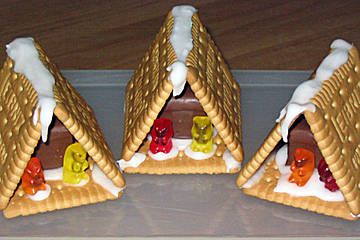 Mache ein Pfefferkuchenhaus aus Papier. Zrób domek z piernika z papieru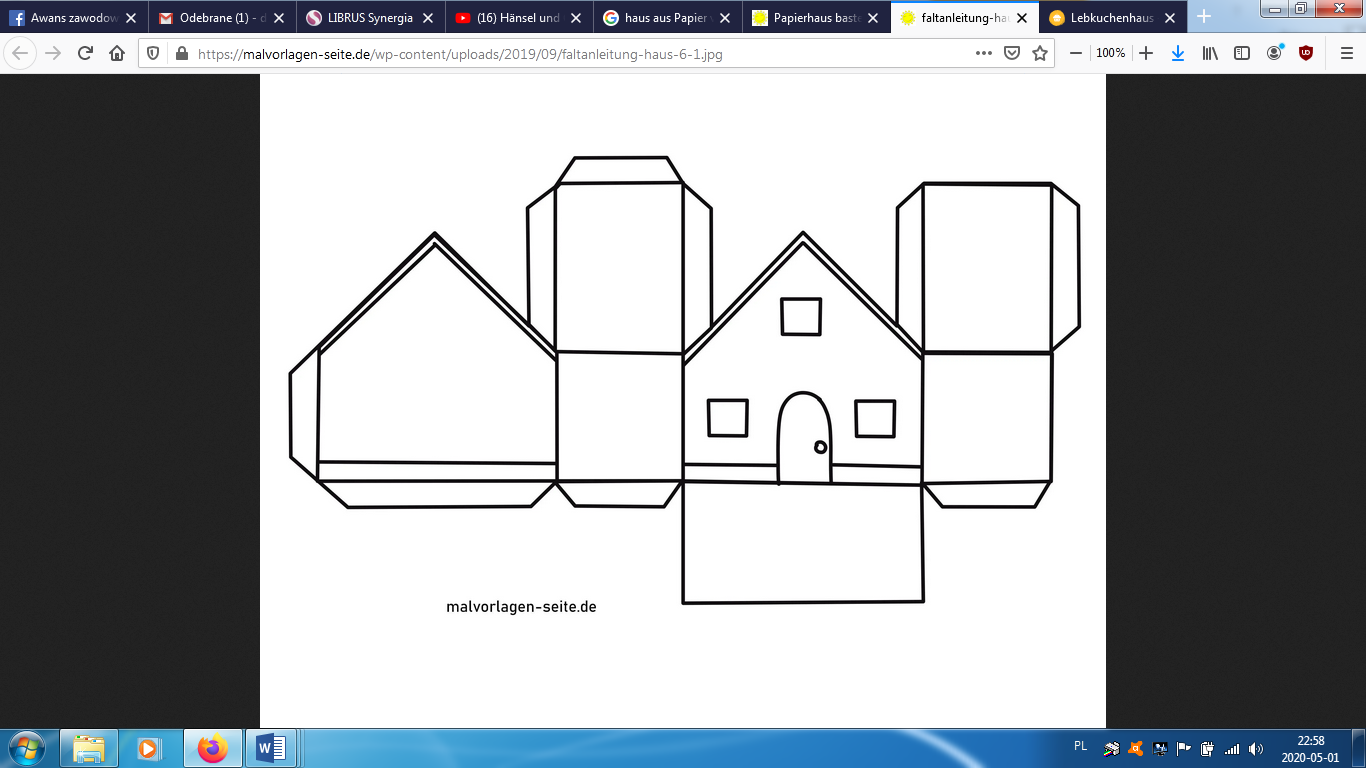 Male ein Pfeferkuchenhaus. Namaluj domek z piernika